2021. 3. 15. – hétfőSzisztok Gyerekek!Mivel ma MÁRCIUS 15.-e van, a magyar szabadság ünnepe, ezért a mai napon ezzel a témával fogunk foglalkozni. Készítettem Nektek egy kis összeállítást ezzel a nappal kapcsolatban. Olvassatok figyelmesen, jövő órán kérdéseket kaptok az olvasmánnyal kapcsolatban.Március 15.,a magyar szabadság ünnepeMit ünneplünk március 15-én?Az 1848-49-es magyar forradalom és szabadságharc ünnepe, a magyar sajtó napja.Azokra a márciusi ifjakra emlékezünk, akik 1848-ban fellázadtak az idegen elnyomás alatt élő magyar emberek szabadságáért. 1848-ban ezen a napon tört ki a forradalom Pesten, és ekkor nyomtatták ki az első szabad sajtó termékeit, a 12 pontot és a Nemzeti dalt. Mi ma a forradalom jelképe?A forradalom hőseinek emlékére nemzetiszínű zászlókkal díszítjük az épületeket, köztereket, és kokárdát tűzünk a ruhánkra.Március 15-én minden megemlékező kokárdát tűz a ruhájára. Az első kokárdát Szendrey Júlia (Petőfi Sándor felesége) varrta és tűzte Petőfi mellére. A piros az erőt, a fehér a hűséget, a zöld a reményt jelképezi. Ma a Petőfi első, szalagból készített kokárdáját, egy nemzetiszín szalagból varrt rózsát a Magyar Nemzet Múzeum őrzi.Kiket neveztek márciusi ifjaknak?Az 1848-49-es forradalom és szabadságharc előkészítésében, valamint az 1848. március 15-i eseményekben részt vett, 30 évnél fiatalabb személyeket nevezték így. Petőfi Sándor és barátai is a márciusi ifjak közé tartoztak: Vasvári Pál, Irinyi József, Jókai Mór író.  Petőfi saját költeményének, a Nemzeti dalnak az elszavalásával buzdította a magyar embereket. Törzshelyük volt a pesti Pilvax kávéház, innen indultak forradalmi útjukra is.Mi is történt március 15-én?1848. március 15.- ezen a napon Pesten forradalom zajlott. Petőfi Sándor és fiatal társai – a márciusi ifjak– a Pilvax kávéházból indultak el történelmi útjukra. Először az egyetemeket járták végig, majd lefoglalták a Landerer és Heckenast nyomdájának egyik gépét, és kinyomtatták a Nemzeti dalt és a 12 pontot ( követeléseiket ), és kiszabadították Táncsics Mihályt.Petőfi Sándor:  Nemzeti dalTalpra magyar, hí a haza!
Itt az idő, most vagy soha!
Rabok legyünk vagy szabadok?
Ez a kérdés, válasszatok! –
A magyarok istenére
Esküszünk,
Esküszünk, hogy rabok tovább
Nem leszünk!Rabok voltunk mostanáig,
Kárhozottak ősapáink,
Kik szabadon éltek-haltak,
Szolgaföldben nem nyughatnak.
A magyarok istenére
Esküszünk,
Esküszünk, hogy rabok tovább
Nem leszünk!Sehonnai bitang ember,
Ki most, ha kell, halni nem mer,
Kinek drágább rongy élete,
Mint a haza becsülete.
A magyarok istenére
Esküszünk,
Esküszünk, hogy rabok tovább
Nem leszünk!Fényesebb a láncnál a kard,
Jobban ékesíti a kart,
És mi mégis láncot hordtunk!
Ide veled, régi kardunk!
A magyarok istenére
Esküszünk,
Esküszünk, hogy rabok tovább
Nem leszünk!A magyar név megint szép lesz,
Méltó régi nagy hiréhez;
Mit rákentek a századok,
Lemossuk a gyalázatot!
A magyarok istenére
Esküszünk,
Esküszünk, hogy rabok tovább
Nem leszünk!Hol sírjaink domborulnak,
Unokáink leborulnak,
És áldó imádság mellett
Mondják el szent neveinket.
A magyarok istenére
Esküszünk,
Esküszünk, hogy rabok tovább
Nem leszünk!(Pest, 1848. március 13.)Az a 12 pont, avagy Mit kiván a magyar nemzet.Legyen béke, szabadság és egyetértés.Kivánjuk a’ sajtó szabadságát, censura eltörlését.Felelős ministeriumot Buda-Pesten.Évenkintiországgyülést Pesten.Törvény előtti egyenlőséget polgári és vallási tekintetben.Nemzeti őrsereg.Közös teherviselés.Urbéri viszonyok megszüntetése.Esküdtszék, képviselet egyenlőség alapján.Nemzeti Bank.A’ katonaság esküdjék meg az alkotmányra, magyar katonáinkat ne vigyék külföldre, a’ külföldieket vigyék el tőlünk.A’ politikai statusfoglyok szabadon bocsáttassanak.UnioEgyenlőség, szabadság, testvériség!(ez a szöveg eredeti, akkori helyesírással közölve)A forradalom nagy alakjai: gr. Széchenyi István, Kossuth Lajos és Petőfi Sándor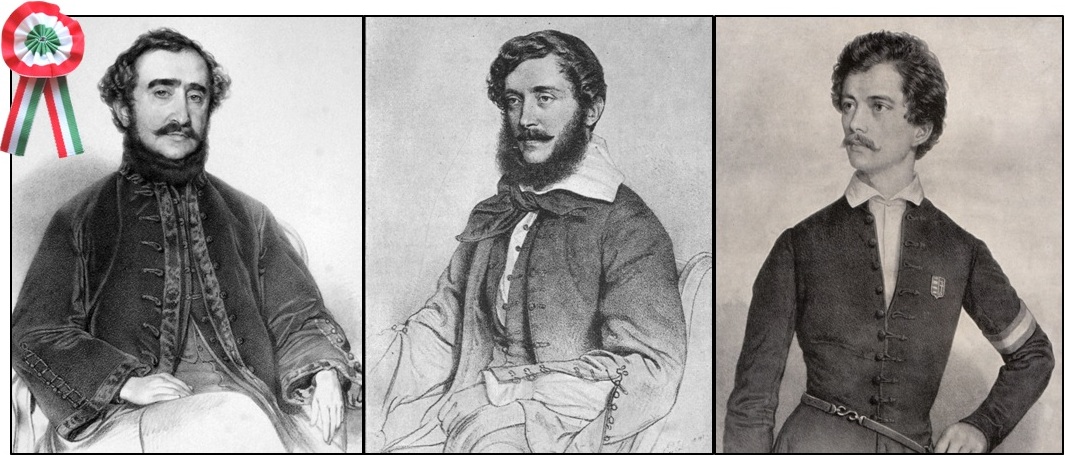 1. Gróf Széchenyi István-  magyar nemes ember volt, aki sokat tett a magyar népért : ő álmodta meg az első hidat, amely összeköti ma is Pestet Budával, a Lánchidat. Ezért ma is Széchenyi Lánchíd a neve, habár maga Széchenyi egyszer sem járt át rajta.2. Kossuth Lajos államférfi volt a magyar forradalom és szabadságharc szellemi vezére, a forradalom után létrejött magyar kormány pénzügyminisztere, később Magyarország kormányzója.3.  Petőfi Sándor magyar költő, a márciusi ifjúság tagja, aki március 15-én maga szavalta el többször is a Nemzeti dal című versét, és ezzel a pesti forradalom vezéregyénisége lett. A harcokban is részt vett a szabadságharc alatt, itt eltűnt örökre.A szabadságharc vége volt már a fegyverletétel Világosnál 1849. augusztus 13-án.1849. október 6-án Aradon végezték ki a szabadságharc 13 tábornokát, ezzel vetve véget a szabadságharcnak. Ők az aradi 13 vértanúk.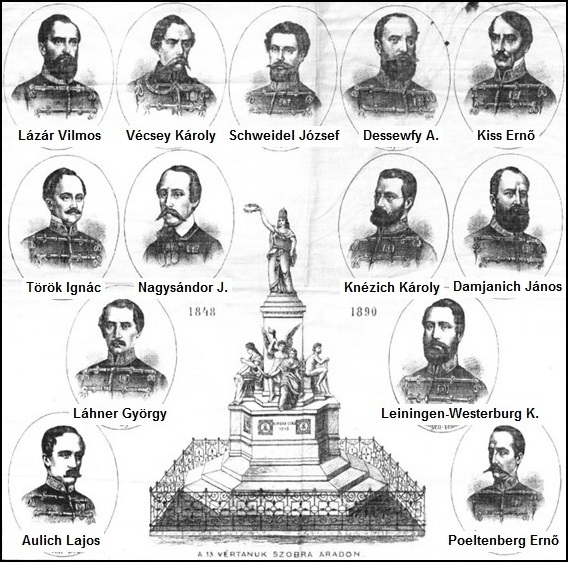 A szabadságharc nagy vezérei:   Bem József lengyel vezér, 	     	        Gábor Áron háromszéki székely ágyúöntő       akit a katonái Bem apónak hívtak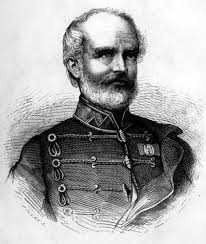 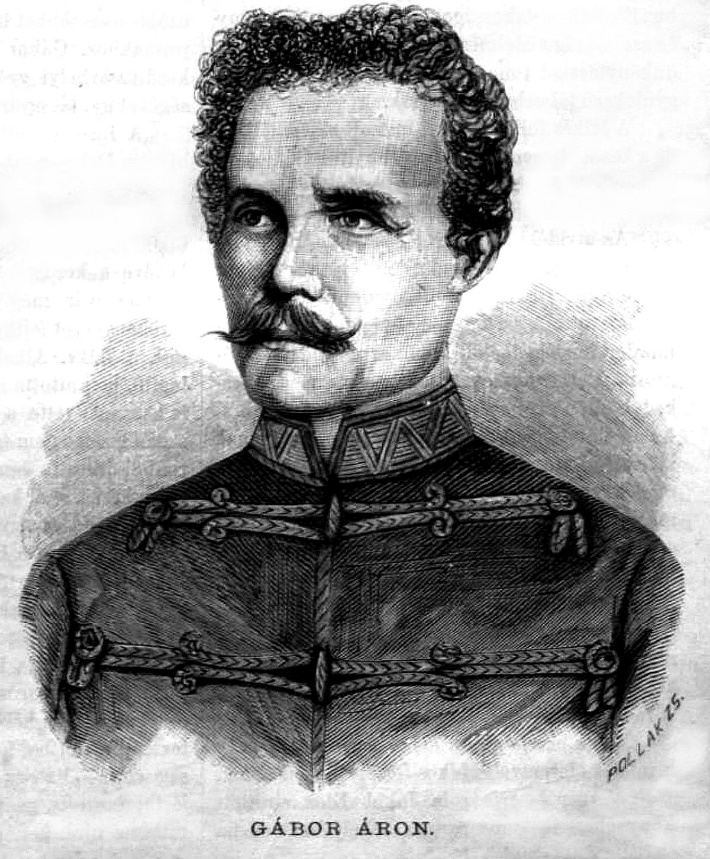 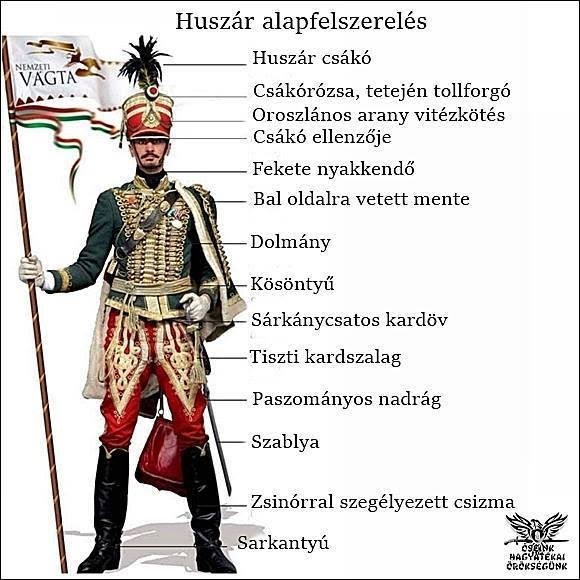 